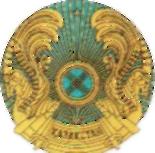 «ҚАЗАҚСТАН РЕСПУБЛИКАСЫҚАРЖЫ МИНИСТРЛІГІ  МЕМЛЕКЕТТІККІРІСТЕР КОМИТЕТІНІҢ ОНТҮСТІК ҚАЗАҚСТАН  ОБЛЫСЫ  БОЙЫНША МЕМЛЕКЕТТІК КІРІСТЕРДЕПАРТАМЕНТІНІҢ «ОҢТҮСТІК»МЕМЛЕКЕТТІК КІРІСТЕР БАСҚАРМАСЫ»160011, ОҚО, Сайрам ауданы, Ленгір тас жолы 7 ш, «Онтүстік» арнайы экономикалық аймақ, Тел/факс: (7252) 24-92-56,СТТН 582100253266, БСН 051140003851, БСК KKMFKZ2A,ЖСК KZ92070101KSN0000000, E-Mail:ontustyk_sez@taxsouth.mgd.kz, ОҚО бойынша Қазынашалық Департаменті«УПРАВЛЕНИЕ ГОСУДАРСТВЕННЫХ ДОХОДОВ «ОҢТҮСТІК» ДЕПАРТАМЕНТА ГОСУДАРСТВЕННЫХ ДОХОДОВ ПО ЮЖНО-КАЗАХСТАНСКОЙ ОБЛАСТИ КОМИТЕТА ГОСУДАРСТВЕННЫХ ДОХОДОВ МИНИСТЕРСТВА ФИНАНСОВ РЕСПУБЛИКИ КАЗАХСТАН»160011, ЮКО, Сайрамский район, Ленгерское шоссе 7км, Специальная экономическая зона «Онңтүстік».Тел.: (7252) 24-92-56,  РНН 582100253266, БИН 051140003851, ИИК KZ9207010KSN0000000, БИК  ККМFKZ2A,E-Mail:ontustyk_sez@taxsouth.mgd.kz, Департамент  Казначейства	Оңтүстік Қазақстан облысы                                                                  бойынша мемлекеттік кірістер                                                             департаменті басшысының                                                                              орынбасары Ғ.Орыновқа             «Оңтүстік» мемлекеттік кірістер басқармасы, Қазақстан Республикасы «Салық кодексінің» 93 бабына сәйкес, қызметін мәжбүрлі тәртіппен тоқтатуға жататын   "ORTA AZIYA TEXTILES KZ (ОРТА АЗИЯ ТЕКСТАЙЛЗ КЗ)" ЖШС 21.08.2012 жылы Сайрам ауданы бойынша әділет басқармасында тіркелген, куәлік № 581-1958-11 ЖШС,  БСН 080840013044  kgd.gov.kz сайтына хабарландыруды орналастыру үшін жолдайды.     Басқарма  басшысының м.а.                          А.МамбеталиевОрын:Ғ.АлмахановТел:24-92-5730.03.2018-ғы № МКБ-О-02-04/207 шығыс хаты